ЖАЛОБЫ ЗАЙКИ
или зачем ребенку слушать аудиосказки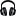 Когда Константин Ушинский сочинял эту сказку, он и подумать не мог, что мы очень часто действуем как этот зайка! 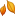 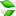 Растужился, расплакался серенький зайка, под кустиком сидючи; плачет, приговаривает: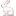 «Нет на свете доли хуже моей, серенького зайки! 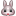 И кто только не точит зубов на меня?Охотники, собаки, волк, лиса и хищная птица; кривоносый ястреб, пучеглазая сова;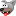 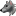 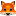 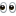 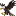 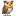 даже глупая ворона, и та таскает своими кривыми лапами моих милых детушек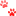 — сереньких зайчат.Отовсюду грозит мне беда; а защищаться-то нечем: лазить на дерево, как белка, я не могу; 
рыть нор, как кролик, не умею. 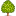 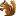 Правда, зубки мои исправно грызут капустку и кору гложут, да укусить смелости не хватает. 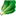 Бегать я таки мастер и прыгаю недурно; но хорошо, если придется бежать по ровному полю или на гору, а как под гору — то и пойдешь кувырком через голову: передние ноги не доросли.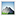 Всё бы еще можно жить на свете, если б не трусость негодная. 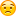 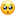 Заслышишь шорох, — уши подымутся, сердчишко забьется, невзвидишь света, пырскнешь из куста, — да и угодишь прямо в тенёта или охотнику под ноги.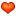 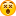 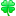 Ох, плохо мне, серенькому зайке! Хитришь, по кустикам прячешься, по закочками слоняешься, следы путаешь;
а рано или поздно беды не миновать: 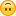 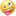 и потащит меня кухарка на кухню за длинные уши.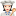 Одно только и есть у меня утешение, что хвостик коротенький: собаке схватить не за что. Будь у меня такой хвостище, как у лисицы, куда бы мне с ним деваться? Тогда бы, кажется, пошел и утопился».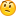 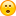 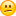 Дааааа
Беда случилась - под кустик и плачем! А пожалеть себя? Забыли?!
И кого только вокруг нас нет и кривоносый ястреб, и пучеглазая сова, и даже глупая ворона. И конечно, виноваты - они! А кое-кто даже похож на моего соседа.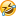 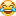 И что же? Белка умеет по древьям лазить и у кролика нора есть, а у меня - беда так беда!Хотя!!! Зубки есть! И прыгаю не дурно! Ого! Вот это ресурс!! Ммммм, нет, смелости не хватает...Ох, трудно зайке живется!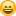 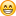 Мне нравится смотреть фильмы и заниматься чем-то еще. Так, приходится только на слух воспринимать фильм, который смотрела сто раз. 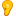 И искренне удивляюсь, делаю открытие, новому пониманию момента фильма, сказанной фразе.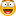 Так же и дети, воспринимая на слух сказки, рассказы учатся воспринимать и анализировать информацию.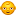 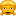 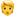 Прослушивание полезно тем, что развивает:
память
помогает концентрировать внимание
включает собственное воображение
большое количество информации воспринимается на слух
происходит формирование абстрактного мышления (представляете, как ребенок может нафантазировать сказочный мир?)
А самое главное формируется фонематический слух и, как следствие, грамотная РЕЧЬ! 
Послушать сказки К.Д. Ушинского можно в группе https://vk.com/oxsananovgorodova
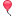 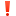 